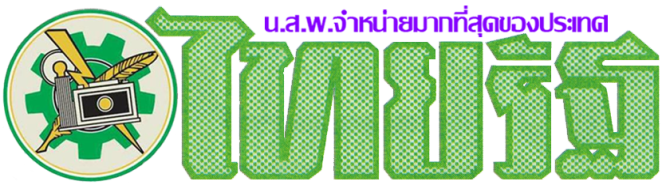                      ข่าวประจำวันพฤหัสบดีที่ 16 สิงหาคม พ.ศ. 2561 หน้า 10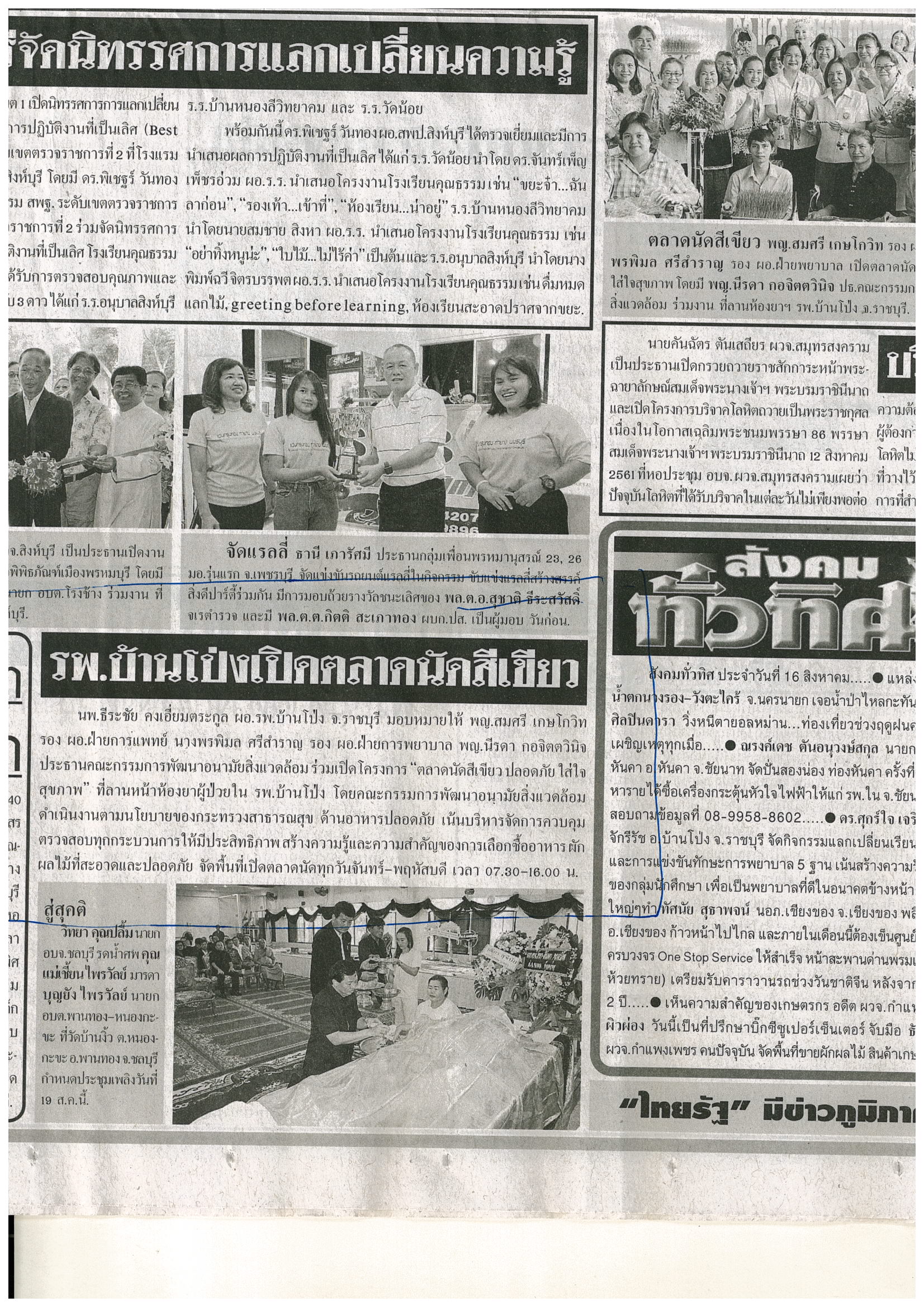 	           ข่าวประจำวันพฤหัสบดีที่ 16 สิงหาคม พ.ศ. 2561 หน้า 12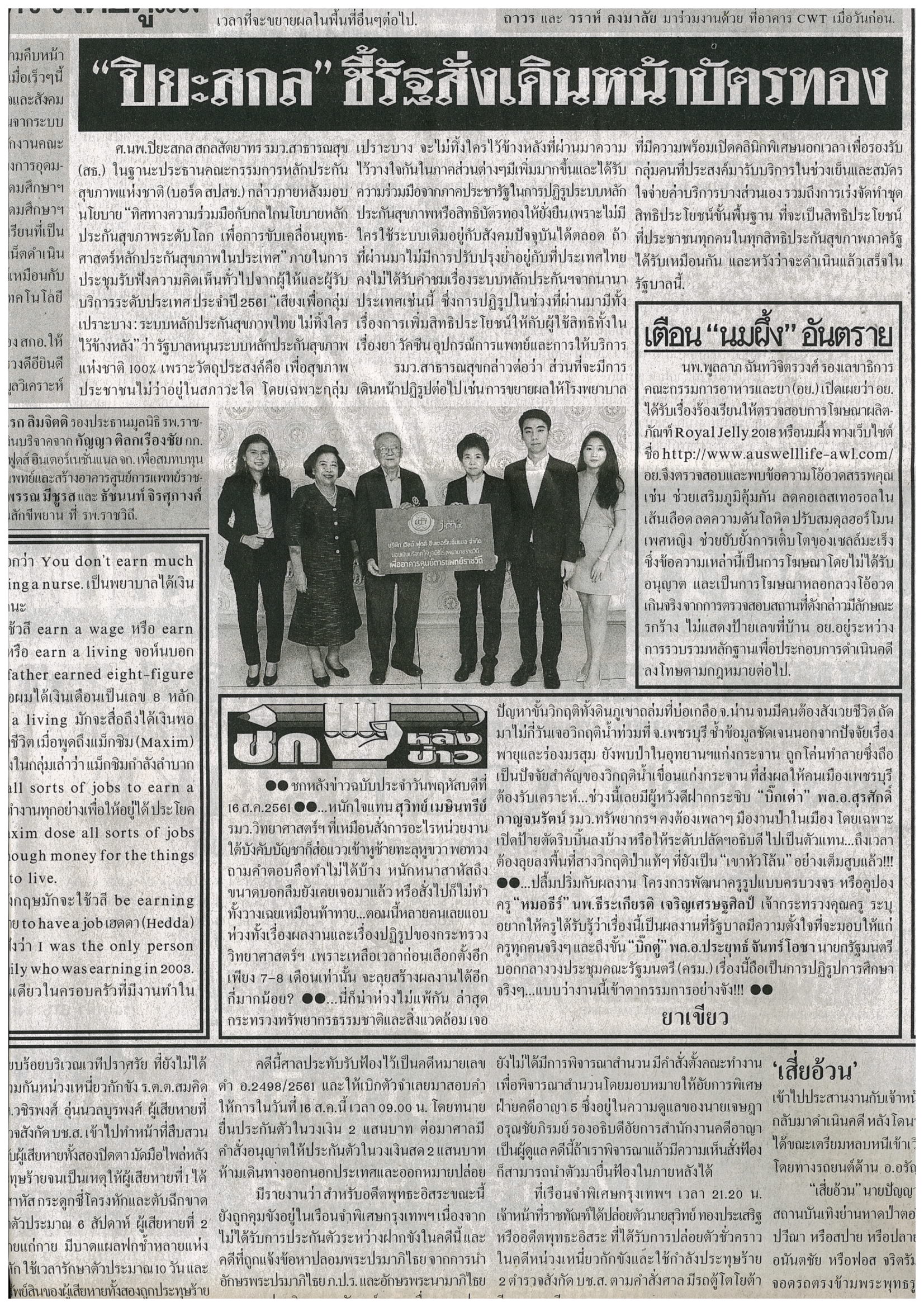                  ข่าวประจำวันพฤหัสบดีที่ 16 สิงหาคม พ.ศ. 2561 หน้า 10